MSU Meeting Agenda: December 6th, 2016Presentation of minutes from November 1st, 2016Corrections? NoneReport from the MSU OfficersPresident—Nadeem El-KouriStarbucks is officially open! Hours: M-F    7-10am AND 2-5pm- suggestion to extend hours during finals 				- gym also has a new espresso machine set upFarmer’s Fridge now open- sign up online for a 50% discount off your first purchase Student groups need to contact Tomas (and CC me) when exploring new fundraising itemsGroup exercise classesJoseph Berg @ jberg@loyolafitness.org- bring back hip hop, boxing, barre (preferably around 5pm or later)Vice-President—Christina SmallFall Semester Activities – none Spring Formal Update- Museum of Science and Industry is finalized for March 18. - we will have reception hour before dinner (open bar)- there will be access to some of the exhibits - look out for more info next semester Treasurer—Tara FunkPresentation of the Budget - there were no requests for this last meeting so remaining funds are rolling over to next semesterGroups expected to fundraiseReminder to turn in all outstanding budget requests, within two weeks pleaseTax ExemptionWill not reimburse you for spending money on taxesHand a tax free form to the institution that you are buying fromDon’t buy a gift card through a store. If you want to make a gift card purchase, it must go through Tomas and Lakeshore will purchase it and get it to you.Must submit ITEMIZED receipts!! If you leave a tip, then I need both the charge receipt and the itemized receipt.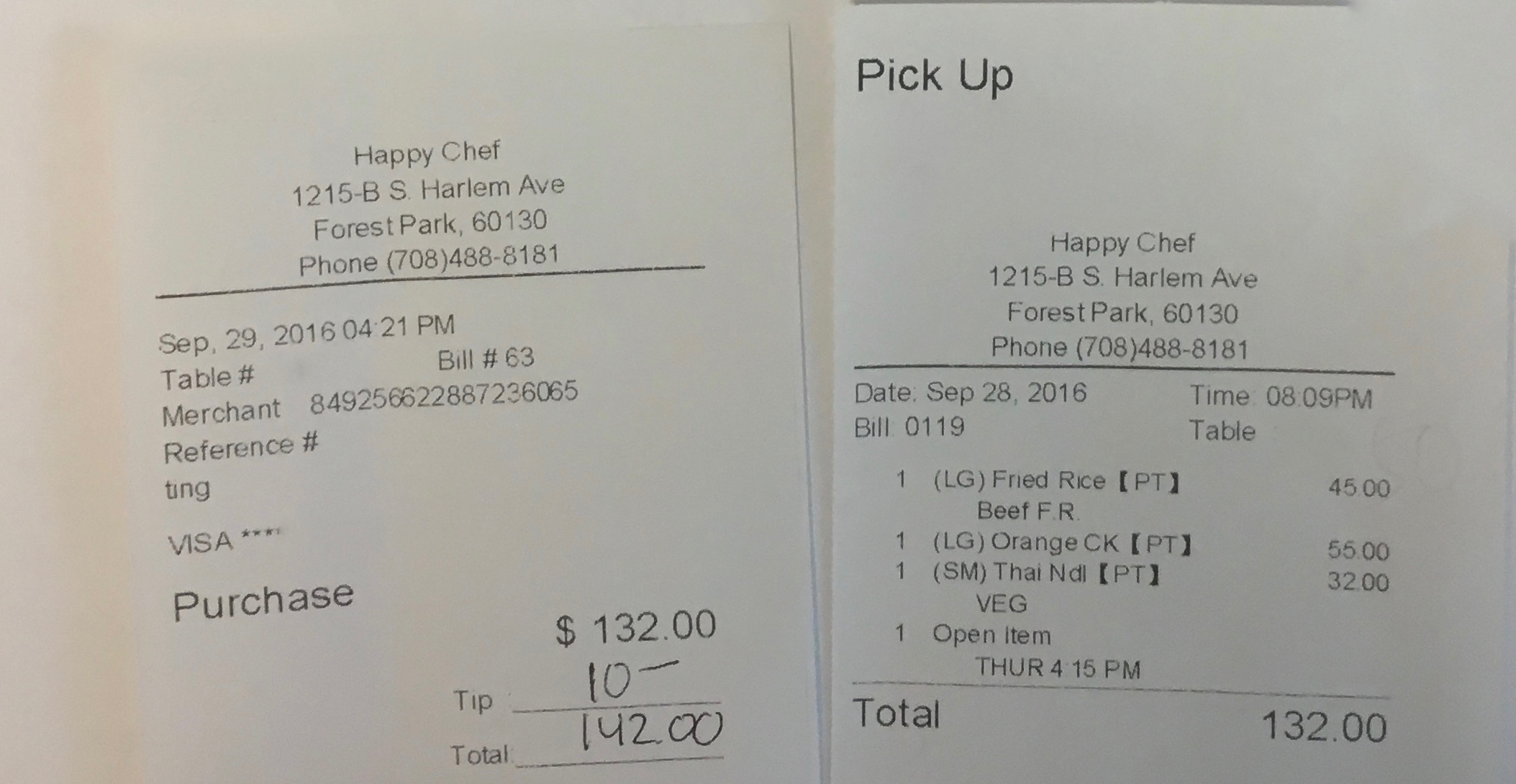 Secretary—Priya PatelNone Report from Class PresidentsM1 – Alyssa VarsanikThank you MSU for funds for the fall dance!M2 – Mitra MossaddadUWorld sign up will come out after finals – around $300/person (deadline to pay will be after the next loan disbursement)M3 – Patrick KramerOrnament sale – check your emailM3’s made a memory book for Dean BrubakerCondolence cards for Dr. Schreckenberger will be sent out soon– look out for updates in your emailStep 1 panel was a success – email will be coming out with a summary of what they covered, there will be another one next semester tooM4 – Lizzy CarrollEmail from Lizzy – “The M4s are right in the middle of interview season, and already counting down the days to match day! For all M4s- PLEASE fill out the survey that Hannah sent out last night about match day. It’s important. Seriously please read your email and fill it out. No other big updates for the M4s- just keep checking your Loyola emails for Match/graduation updates. Good luck on interviews everyone!!! Miss you guys!”Reports from Stritch or University CommitteesMedical School Dean Finalized by mid/late January Diversity Office CoordinatorAlso looking to finalize by mid/late JanuaryQuiet study spacePortable cubicle set up – still working on getting these Welcome new Student Life Coordinator - Alia PoulosReports from Student OrganizationsSAS – keep using the drive for STEP resources and new additions. Reports from OSR Rep – Michelle Peterson and Saad SiddiquiWent to the conference – working on a pamphlet for incoming students with info about Maywood community and the patient demographics, working on a Ted talk-like seminar with professional speakers, would like to set up a discussion forum regarding current Michelle – we are in contact with other representatives from other medical schools so if anyone has ideas of things they have seen at other schools and would like to implement at Loyola – just email her or Saad.Student Wellness Advisory Group - N/ANew or Unfinished BusinessMovember Fundraiser/Competition – Kenny: thanks to everyone who participated and donated. They raised over $180!Funding Requests NONE!Room for Improvement:Input? Questions? Comments? Feel free to talk to us or submit your ideas anonymously through the following link:https://goo.gl/forms/oSrghTSVDIOTIGa73 The next meeting will be held on Tuesday, Jan , 2016 Thank you for taking the time to be here tonight! Good luck on finals!